Obchodní a platební podmínky (závazný text Smlouvy o dílo), na akci: „Cesta do Suché – I. etapa“Kód akce: A701č. CHA/Kr/xxxx/2021Smluvní strany: auzavírají níže uvedeného dne, měsíce a roku na základě ustanovení § 2586 a násl. zákona 
č. 89/2012 Sb., občanský zákoník, ve znění pozdějších předpisů, tuto Smlouvu o dílo (dále jen „Smlouva“).Důvod uzavření SmlouvySmlouva je uzavírána na základě nabídky, která byla v zadávacím řízení na plnění podlimitní veřejné zakázky na stavební práce s názvem „Cesta do Suché – I. etapa“, kód akce: A701, vyhodnocena jako ekonomicky nejvýhodnější.Zhotovitel se zavazuje dodržet veškeré náležitosti týkající se podané nabídky.Předmět SmlouvyPředmětem této Smlouvy je provedení stavebních prací v rámci rekonstrukce stávajících cest v prostoru jezera Milada. Stavba bude provedena dle projektové dokumentace specifikované v čl. III.  této Smlouvy. Jedná se o opravu stávající cesty, která je v rámci projektové dokumentace situačně rozdělena na dvě části, a to část C1 a část C2. Část C1Cesta C1 je navržena jako jednopruhová obousměrná komunikace, s šířkou vozovky 3,50 m a oboustrannou nezpevněnou krajnicí šířky 0,50 m. V polovině trasy je vlevo, ve směru staničení, navržena výhybna délky 20,00 m. Rozšíření komunikace v prostoru výhybny je o 2,50 m, tj. na konečnou šířku vozovky 6,00 m. Nájezdové klíny výhybny jsou 10,00 m dlouhé. Povrch vozovky bude z asfaltového betonu. Délka cesty je 325,698 m.Cesta C1 je napojena na slepou komunikaci obce Roudníky vedoucí od kostela směrem na východ a vede v klesání až ke křížení se stávajícím trubním propustkem. Od tohoto křížení cesty C1 s propustkem, pokračuje směrem na jihozápad ke komunikaci propojující jezero Milada s obcí Suché část cesty pod označením C2.Část C2Cesta C2 je navržena jako dvoupruhová obousměrná komunikace bez výhyben, s šířkou vozovky 6,50 m a oboustrannou nezpevněnou krajnicí šířky 0,50 m. Povrch vozovky bude z asfaltového betonu. Délka cesty je 410,000 m.Přesná specifikace a rozsah prací je stanoven projektovou dokumentací a oceněným soupisem prací s výkazem výměr, který tvoří přílohu č. 1 této Smlouvy.Zhotovitel se zavazuje na svůj náklad a nebezpečí pro Objednatele provést dílo a Objednatel se zavazuje dílo převzít a zaplatit za něj cenu dle této Smlouvy.Projektová dokumentaceProjektovou dokumentaci (dále též „PD“) pro provádění stavby s názvem „A701 – Cesta do Suché – I. etapa“, zpracovala společnost B-Projekty Teplice s.r.o., se sídlem Kollárova 11, 415 36 Teplice, IČO: 017 82 975, DIČ: CZ01782975, v únoru 2020, Zhotovitel PD obdržel v rámci zadávacího řízení. Zhotovitel prohlašuje, že se důkladně seznámil s uvedenou projektovou dokumentací, nemá k ní námitky, považuje ji za úplnou a v souladu s předmětem této Smlouvy.Termín plněníTermín předání dokončeného díla: nejpozději 120. den ode dne předání staveniště. Objednatel předpokládá realizaci díla nejdříve od měsíce dubna 2021.Místo plněníMístem plnění předmětu této Smlouvy je lokalita území jezera Milada. Zájmové území leží v k. ú. Roudníky (741833) na parcele p. č. 79/1, 89/1, 89/8, 204/1, 151/2, 389/3, 111/1, 79/8, 918/1 ve vlastnictví České republiky, s právem hospodařit s majetkem státu pro Objednatele, na parcele p. č. 79/5, 151/5, 79/10 ve vlastnictví České republiky, s právem hospodařit s majetkem státu pro Státní pozemkový úřad a na parcele p. č. 904/20, 829, 828/1, 860/4 ve vlastnictví Města Chabařovice.Obec: 	Ústí nad LabemKód obce: 	CZ0427554804Kraj:	ÚsteckýCena dílaCena díla vychází z nabídkové ceny uvedené v nabídce podané Zhotovitelem do zadávacího řízení, v jehož rámci je tato Smlouva uzavřena a činí:Celková cena díla bez daně z přidané hodnoty (DPH): 	00,00 KčSestavení ceny díla je uvedeno v příloze č. 1 této Smlouvy - oceněný soupis prací s výkazem výměr. Jednotkové ceny uvedené v příloze č. 1 jsou pevné do doby dokončení a předání díla Objednateli (dále jen „jednotkové ceny“). Těmito jednotkovými cenami v Kč bez DPH budou oceněny případné změny rozsahu prací, vzájemně odsouhlasené Objednatelem a Zhotovitelem. Dohodnutá cena díla zahrnuje veškeré předpokládané náklady Zhotovitele související s řádným provedením díla.Platební podmínky, fakturaceSmluvní strany se dohodly na měsíční fakturaci, vyjma konečné faktury (viz odst. 3. tohoto článku) vždy k poslednímu dni příslušného kalendářního měsíce v objemu skutečně provedených a vzájemně odsouhlasených prací. Každá faktura vystavená Zhotovitelem bude doložena soupisem skutečně provedených prací a zjišťovacím protokolem s podpisy zástupců obou Smluvních stran ve věcech technických uvedených v záhlaví Smlouvy.Faktury budou vystavovány postupně v souladu se skutečným postupem stavebních prací, a to v celé výši odpovídající objemu provedených prací. Objednatel má však právo zadržet a nezaplatit 10 % z každé fakturované částky až do dne konečného předání a převzetí díla, který bude uveden v zápise o předání a převzetí díla bez vad a nedodělků. V případě zjištění vad díla při předání a převzetí díla se toto zádržné právo uplatňuje až do odstranění veškerých vad díla uvedených v protokolu z přejímacího řízení. Objednatel je povinen doplatit takto zadržované částky ve lhůtě 15 dní následujících po dni, ve kterém jeho zádržné právo zaniklo. Smluvní strany pro vyloučení pochybností výslovně sjednávají, že Objednatel není v prodlení se zaplacením příslušných zadržovaných částek po dobu, ve kterou oprávněně uplatňuje své zádržné právo podle tohoto bodu včetně lhůty 15 dní stanovené k doplacení zadržovaných částek. S výkonem zadržovacího práva tak nejsou spojeny žádné negativní důsledky spojené s prodlením (nevzniká nárok na úrok z prodlení, nepřechází nebezpečí škody na věci a další) a nelze Objednatele za výkon tohoto svého práva žádným způsobem sankcionovat. Konečná faktura bude Zhotovitelem vystavena do 15 dnů po převzetí dokončeného díla Objednatelem. Podkladem pro vystavení faktury je soupis skutečně provedených prací a předávací protokol s podpisy zástupců obou Smluvních stran.S ohledem na § 92a a 92e zákona č. 235/2004 Sb., o dani z přidané hodnoty, ve znění pozdějších předpisů, budou Zhotovitelem fakturovány pouze částky bez daně z přidané hodnoty (DPH). Zhotovitel na fakturu uvede, že se jedná o plnění v režimu přenesení daňové povinnosti na stavební a montážní práce zařazené dle Klasifikace produkce (CZ-CPA) Českého statistického úřadu do kódu 41 až 43. Daň z přidané hodnoty nesmí být uvedena na žádném dokladu (faktury, protokoly, popř. další doklady).Výši daně z přidané hodnoty je povinen v režimu přenesení daňové povinnosti dle § 92a a 92e zákona č. 235/2004 Sb., o dani z přidané hodnoty, ve znění pozdějších předpisů, doplnit a přiznat Objednatel.V případě změny sazby DPH na základě novelizace zákona č. 235/2004 Sb., o dani z přidané hodnoty, ve znění pozdějších předpisů, bude Objednatelem doplněna a přiznána sazba DPH v % platná v době vystavení faktury.Faktury musí obsahovat náležitosti dle zákona č. 235/2004 Sb., o dani z přidané hodnoty, ve znění pozdějších předpisů, jinak nebudou splatné, a to zejména:název, adresa sídla, IČO/DIČ Objednatele,název, adresa sídla, IČO/DIČ Zhotovitele,označení faktury a její číslo,bankovní spojení Zhotovitele,splatnost faktury v souladu se Smlouvou,datum zdanitelného plnění,předmět faktury, číslo Smlouvy,vyfakturovanou částku v Kč bez DPH,sazbu daně, a text: „daň odvede zákazník“, neboť se jedná o plnění v rámci přenesené daňové povinnosti,v příloze soupis skutečně provedených prací za účtované období, zjišťovací protokol a originál předávacího protokolu s podpisy zástupců obou Smluvních stran.Faktury, soupisy skutečně provedených prací a předávací protokoly musí také obsahovat, kromě výše uvedeného, kód akce (A701) uvedený v záhlaví Smlouvy, číslo Smlouvy včetně identifikace případných dodatků. Nebudou-li výše uvedené údaje na faktuře a výše uvedených souvisejících dokumentech uvedeny, nebude faktura proplacena a bude vrácena k opravě.Splatnost každé vystavené faktury se sjednává na třicet dnů ode dne jejího doručení. Pokud splatnost připadne na den pracovního klidu nebo volna či svátek, je faktura splatná nejbližší následující pracovní den. Objednatel je oprávněn chybnou fakturu bez zaplacení vrátit nebo bezodkladně o nesprávných či chybějících údajích informovat Zhotovitele. Zhotovitel je povinen podle povahy nesprávnosti fakturu opravit nebo nově vyhotovit. Nová lhůta splatnosti běží ode dne doručení opravené nebo nově vyhotovené faktury Objednateli.Úhrada ceny díla bude provedena bezhotovostní formou převodem na bankovní účet Zhotovitele, který je uvedený v záhlaví Smlouvy. Obě Smluvní strany se dohodly na tom, že peněžitý závazek bude splněn dnem, kdy bude částka odepsána z účtu Objednatele.Zhotovitel odpovídá Objednateli za skutečnost, že číslo účtu uvedené v záhlaví této Smlouvy je číslem účtu zveřejněným na portálu finanční správy. Před odesláním každé platby Zhotoviteli Objednatelem, bude Objednatelem ověřeno, zda číslo účtu uvedené v záhlaví této Smlouvy je číslem účtu Zhotovitele zveřejněným na portálu finanční správy. V případě, že číslo účtu bude odlišné od čísla účtu uvedeného v záhlaví této Smlouvy, bude Zhotovitel o takové skutečnosti informovat Objednatele písemně, nejpozději v den odeslání faktury. Platba bude uhrazena na číslo účtu aktuálně zveřejněné na portálu finanční správy.Objednatel nebude poskytovat Zhotoviteli jakékoliv zálohy.Pro úhradu smluvní pokuty dle článku VIII. této Smlouvy platí stejné platební podmínky jako pro zaplacení faktury.Práce nad rámec plnění dle této Smlouvy, které Zhotovitel provede pro vlastní potřebu, nebudou Objednateli fakturovány a v deníku budou označeny jako nefakturované.Smluvní pokutyPokud se Zhotovitel ocitne v prodlení s dokončením díla, nebo i jen jeho části, oproti termínu uvedenému v článku IV. této Smlouvy, je povinen zaplatit Objednateli smluvní pokutu ve výši 0,5 % z celkové ceny díla bez DPH uvedené v článku VI. této Smlouvy, a to za každý, i započatý, den prodlení.Pokud Zhotovitel poruší své povinnosti uvedené v této Smlouvě, je povinen zaplatit Objednateli tyto smluvní pokuty:5 000,00 Kč za každé jednotlivě zjištěné a prokázané porušení povinností Zhotovitele uvedených v odst. 3., 4. a 8. článku X. této Smlouvy;10 000,00 Kč za každé jednotlivě zjištěné a prokázané porušení povinností Zhotovitele uvedených v odst. 1., 2., 3., 4., 5., 6., 8., 9., 10. a 11. článku IX. této Smlouvy;10 000,00 Kč za každé jednotlivě zjištěné a prokázané porušení povinností Zhotovitele uvedených v odst. 3. článku XI. této Smlouvy;2 000,00 Kč za každý den prodlení s odstraněním každé jednotlivé vady v termínu určeném v souladu s odst. 2. článku XIII. této Smlouvy;5 000,00 Kč za každý den prodlení s provedením každého jednotlivého nápravného opatření v termínu určeném Objednatelem v souladu s odst. 2. článku XII. této Smlouvy20 000,00 Kč za každé jednotlivě zjištěné a prokázané porušení povinností Zhotovitele uvedených v odst. 3., 4. a 5. v článku XIV. této Smlouvy;5 000,00 Kč za každý den porušení povinností Zhotovitele uvedených v odst. 13. článku XVI. této Smlouvy.Ujednání o smluvní pokutě nevylučuje právo Objednatele na náhradu škody vzniklé z porušení povinnosti, ke kterému se smluvní pokuta vztahuje.Uplatnění nároku na zaplacení smluvní pokuty ze strany Objednatele nemá vliv na povinnost Zhotovitele provést stavební práce splňující parametry stanovené touto Smlouvou.Způsob zajištění řádného plnění předmětu SmlouvyVeškeré práce při realizaci díla budou prováděny v souladu s PD, oceněným soupisem prací s výkazem výměr, viz příloha č. 1. této Smlouvy, požadavky Objednatele a vyhlášky č. 268/2009 Sb., o technických požadavcích na stavby, ve znění pozdějších předpisů. Je-li v projektové dokumentaci určen technologický postup prací, popř. bude-li Objednatelem stanoven plán organizace prací, musí být Zhotovitelem dodržen.Veškeré práce při realizaci díla musí být prováděny pod dozorem stavbyvedoucího dle zákona č. 183/2006 Sb., o územním plánování a stavebním řádu (stavební zákon), nebo jím určeného zástupce, oprávněného k vedení stavby a odpovědného za bezpečnost práce v místě provádění díla, za kontrolu jakosti prováděných prací, za jakost dodávaných výrobků pro zhotovení díla, za dodržování postupu prací dle PD, za pořádek v místě plnění, za dodržování veškerých obecně závazných právních předpisů a technických norem vztahujících se k dílu a interních směrnic Objednatele, které Zhotovitel obdrží při předání staveniště.Práce na díle v místě plnění budou probíhat pouze s částečným omezením provozu stávající cesty, koordinace a časový průběh veškerých prací bude před jejich započetím dohodnut s pověřeným zástupcem Objednatele.Zhotovitel je povinen dodržovat obecně platné právní, hygienické, požární a bezpečnostní předpisy a předpisy upravující oblast životního prostředí, dále také interní organizační normy a řídící akty Objednatele, které tyto oblasti upravují.Zhotovitel je povinen po celou dobu plnění předmětu Smlouvy vést stavební deník, a to v rozsahu dle přílohy č. 16 vyhlášky č. 499/2006 Sb., o dokumentaci staveb, k zákonu č. 183/2006 Sb., o územním plánování a stavebním řádu (stavební zákon), ve znění pozdějších předpisů. Do stavebního deníku budou zapisovány všechny skutečnosti rozhodné pro plnění této Smlouvy. Zhotovitel je povinen zapisovat zejména údaje o časovém postupu prací, jejich jakosti, apod.Během pracovní doby Zhotovitele musí být deník v místě plnění trvale přístupný všem oprávněným osobám.Stavební deník bude v souladu s fakturovanými objemy prací. Práce nad rámec plnění předmětu díla, které Zhotovitel provede pro vlastní potřebu, budou ve stavebním deníku označeny jako nefakturované.Zhotovitel je povinen nakládat s odpadem vzniklým v souvislosti s plněním předmětu této Smlouvy jako s odpadem vzniklým jeho vlastní činností a vykazuje ho ve své průběžné evidenci a ročním hlášení o produkci a nakládání s odpady a bude s ním nakládáno ve smyslu zákona č. 541/2020 Sb., o odpadech, v platném znění.Vybourané materiály budou průběžně tříděny a recyklovány, případně odváženy dle kategorizace odpadů na řízenou skládku.Veškerá manipulace s mechanizací a materiálem potřebným pro plnění předmětu této Smlouvy bude prováděna tak, aby se v maximální míře omezila prašnost a hlučnost a nebyla ohrožena kvalita vod a životního prostředí.Zhotovitel na své náklady zajistí průběžný úklid pozemků, komunikací a zařízení v místě plnění, které bude ke své činnosti využívat v souvislosti s plněním předmětu Smlouvy a jejich následné uvedení do původního stavu.Zhotovitel nese odpovědnost za vlastní řízení postupu prací v rámci plnění této Smlouvy. Zhotovitel dále odpovídá za účelné a efektivní provádění těchto prací v požadované kvalitě a ve stanoveném termínu.Kontrolní činnost bude prováděna odpovědnou osobou Objednatele v součinnosti s odpovědnou osobou Zhotovitele, s cílem kontroly kvality prací, dodržování bezpečnosti práce, dodržování postupu prací dle PD a udržování pořádku v místě plnění, odsouhlasení případných změn v PD na základě skutečností zjištěných během provádění díla.Zhotovitel potvrzuje, že se v plném rozsahu seznámil s rozsahem a povahou díla, že jsou mu známy veškeré technické, kvalitativní a jiné podmínky nezbytné k realizaci díla, že disponuje takovými kapacitami a odbornými znalostmi, které jsou k provedení díla nezbytné.Zařízení, předání a převzetí staveništěZařízení staveniště bude umístěno v prostoru místa plnění v rámci určené celkové hranice stavby v souladu s PD pro provádění stavby a po dohodě s Objednatelem.Vybavení a zařízení staveniště si zajistí Zhotovitel podle svých potřeb v souladu s platnou právní úpravou. Skládka materiálu bude v prostoru zařízení staveniště, případně bude určen zástupcem Objednatele jiný prostor při předání staveniště Zhotoviteli.Staveniště bude Zhotovitelem dle platné právní úpravy označeno a bude na něj zamezen přístup nepovolaných osob.K předání a převzetí místa plnění (staveniště) dojde, neprodleně po zajištění všech nezbytných úkonů pro zahájení stavebních prací dle uzavřené Smlouvy. Objednatel vyrozumí Zhotovitele o termínu předání staveniště min. 5 pracovních dnů předem, pokud se nedohodnou jinak.Objednatel předá Zhotoviteli veškeré dokumenty nezbytné pro realizaci díla, interní předpisy, rizika atd.O předání a převzetí staveniště bude vyhotoven Objednatelem protokol, který bude podepsán zástupci obou Smluvních stran, ve kterém se zejména uvede den předání a převzetí staveniště, který bude shodný se zápisem ve stavebním deníku.Odstranění zařízení staveniště a vyklizení staveniště bude provedeno v co nejkratší možné době ode dne předání díla Zhotovitelem Objednateli a jeho převzetí Objednatelem bez vad a nedodělků, nejdéle však do 10 dnů ode dne předání.Způsob předání a převzetí dílaZhotovitel splní svou povinnost řádným provedením díla dle této Smlouvy a jeho předáním Objednateli, a to nejpozději v termínu stanoveném v článku IV. této Smlouvy. Zhotovitel po ukončení prací dle předmětu této Smlouvy předá Objednateli dílo formou přejímacího řízení v co nejkratší možné době od ukončení veškerých prací, nejpozději však do data uvedeného v článku IV. této Smlouvy. Zhotovitel vyhotoví předávací protokol, ve kterém uvede zejména den dokončení díla, název díla, kód akce, číslo smlouvy, výsledek jeho předání a převzetí, soupis zjištěných vad a nedodělků, ujednání o opatřeních a lhůtách k jejich odstranění. Předávací protokol podepíší zástupci Smluvních stran. Úmysl předat dokončené dílo oznámí Zhotovitel Objednateli minimálně 3 pracovní dny předem. Po ukončení prací Zhotovitel předá Objednateli nejpozději při předání a převzetí díla následující doklady a dokumentaci: dokumentaci skutečného provedení dokončeného díla, v 1 tištěném pare, zpracovanou dle vyhlášky č. 499/2006 Sb., o dokumentaci staveb, ve znění pozdějších předpisů,fotodokumentaci průběhu stavby,originál stavebního deníku, prohlášení o shodě na použité výrobky a materiály v souladu se zákonem č. 22/1997 Sb., o technických požadavcích na výrobky a o změně a doplnění některých zákonů, ve znění pozdějších předpisů, a právními předpisy vydanými k provedení tohoto zákona, prohlášení Zhotovitele o nakládání s odpady vzniklými při provádění díla. Vybouraný a nepoužitý materiál bude odvezen na skládku. Doklady o skládkování budou předloženy s žádostí o kolaudační souhlas.4.	V případě, že dílo vykazuje při předání vady a nedodělky nebránící jeho užívání, bude sepsán předávací protokol, kde budou uvedeny všechny vady a nedodělky s termínem jejich odstranění: odstranění vad a nedodělků do 15 dnů - po odstranění vad nedodělků bude sepsán protokol o odstranění vad a nedodělků a ihned bude vystavena faktura. Datem zdanitelného plnění bude den předání a převzetí uvedený v předávacím protokolu, odstranění vad a nedodělků ve lhůtě delší než 15 dnů - bude vystavena faktura, kde bude uplatněna pozastávka 10 % z fakturované částky. Po odstranění vad a nedodělků bude sepsán protokol o odstranění vad a nedodělků a předán příkaz k uvolnění pozastávky. Datem zdanitelného plnění uvedeným na faktuře bude den předání a převzetí uvedený v předávacím protokolu.V případě, že dílo vykazuje vady a nedodělky bránící jeho užívání, nebude do doby jejich odstranění převzato a bude uplatněna smluvní pokuta dle článku VIII. Smlouvy pro nesplnění termínu uvedeného v článku IV. Smlouvy, a to až do doby, kdy bude dílo předáno. Po odstranění vad a nedodělků bude sepsán protokol o úspěšném předání a převzetí díla bez vad a nedodělků a vystavena faktura. Datem zdanitelného plnění bude den předání a převzetí uvedený v protokolu o předání a převzetí díla bez vad a nedodělků.Zásady kontroly prováděných pracíObjednatel je oprávněn kontrolovat provádění díla v celém průběhu činností Zhotovitele v místě plnění díla z hlediska kvality díla, bezpečnosti práce, dodržování projektové dokumentace a udržování pořádku. Kontrolu provádí Objednatel prostřednictvím určených zástupců. Všechny zjištěné a ohlášené nedostatky je Zhotovitel povinen napravit v termínu určeném Objednatelem. Připomínky dotýkající se bezpečnosti osob a bezpečného provozu zařízení bude Zhotovitel respektovat okamžitě. Kontroly prováděné v průběhu realizace díla nezbavují Zhotovitele odpovědnosti za plnění smluvních povinností. Záruční dobaZhotovitel poskytuje Objednateli záruku za jakost díla v délce 60 měsíců ode dne předání a převzetí díla bez vad a nedodělků bránících jeho užívání, který bude uveden v předávacím protokolu podepsaném zástupci obou Smluvních stran.V případě, že dílo vykáže vady během záruční doby, uplatní Objednatel u Zhotovitele písemnou reklamaci. Ve svém oznámení Objednatel uvede, jak se vada projevuje a vyzve Zhotovitele k prohlídce a odstranění vady. Písemná forma reklamace je zachována, bude-li oznámení o vzniku vady odesláno na e-mailovou adresu Zhotovitele, kterou Zhotovitel uvedl do předávacího protokolu jako svůj kontakt po dobu záruční doby. Zhotovitel se zavazuje Objednatelem reklamované vady odstranit v termínu určeném Objednatelem s přihlédnutím k povaze vady a způsobu jejího odstranění. Nebude-li možno předmět Smlouvy plně využívat, prodlouží Zhotovitel Objednateli záruční dobu o dobu, po kterou Objednatel nemohl dílo plně využívat a nahradí Objednateli způsobenou škodu.V případě, že Zhotovitel po výzvě Objednatele k odstranění reklamované vady, vadu v určeném termínu neodstraní, je Objednatel oprávněn odstranit vadu sám nebo prostřednictvím třetí osoby a náklady vynaložené na provedení opravy Zhotoviteli vyúčtovat a Zhotovitel je povinen je zaplatit do 14 dní ode dne doručení faktury. Provedením opravy dle tohoto odstavce není porušena záruka za jakost díla, kterou Zhotovitel poskytuje Objednateli podle odst. 1 tohoto článku Smlouvy.PoddodavateléZhotovitel je oprávněn pověřit provedením části díla třetí osobu (poddodavatele), v tomto případě však Zhotovitel odpovídá za činnost poddodavatele tak, jako by dílo prováděl sám.Identifikační údaje poddodavatelů uvedených v nabídce:Název poddodavatele:Adresa:IČO:Stručný popis předmětu plnění:Podíl poddodavatele na plnění zakázky v %:Podíl poddodavatele na plnění zakázky v Kč bez DPH:Zhotovitel je povinen zabezpečit ve svých poddodavatelských smlouvách splnění všech povinností vyplývajících Zhotoviteli ze Smlouvy.Změna či rozšíření v osobách poddodavatelů podléhají předchozímu písemnému souhlasu Objednatele. Využil-li Zhotovitel v zadávacím řízení možnosti prokázat splnění části kvalifikace prostřednictvím poddodavatelů, pak v případě změny v osobách takových poddodavatelů je Zhotovitel povinen prokázat Objednateli splnění kvalifikačních předpokladů v daném rozsahu rovněž u nových poddodavatelů. Objednatel má právo odmítnout změnu v osobách poddodavatelů v případě, že noví poddodavatelé nedisponují kvalifikací v rozsahu požadovaném v rámci zadávacího řízení.Zhotovitel je povinen předložit Objednateli identifikační údaje všech poddodavatelů, a to nejpozději před zahájením prací realizovaných poddodavatelem.Zhotovitel je povinen zajistit řádně a včas plnění svých finančních závazků vůči svým poddodavatelům, kdy za řádné a včasné plnění považuje Objednatel plné uhrazení poddodavatelem oprávněně vystavených faktur za plnění poskytnutá v rámci realizace díla dle této Smlouvy, a to nejpozději do 5 pracovních dnů od obdržení platby ze strany Objednatele. Zhotovitel je povinen přenést tuto povinnost i do dalších úrovní dodavatelského řetězce. Zhotovitel je povinen kdykoli v průběhu plnění Smlouvy na žádost Objednatele obratem předložit kompletní seznam částí plnění realizovaných prostřednictvím poddodavatelů včetně identifikace těchto poddodavatelů.Compliance doložkaSmluvní strany níže svým podpisem stvrzují, že v průběhu vyjednávání o této Smlouvě vždy jednaly a postupovaly čestně a transparentně, a současně se zavazují, že takto budou jednat i při plnění této Smlouvy a veškerých činností s ní souvisejících.Smluvní strany se zavazují vždy jednat tak a přijmout taková opatření, aby nedošlo ke vzniku důvodného podezření na spáchání trestného činu či k samotnému jeho spáchání (včetně formy účastenství), tj. jednat tak, aby kterékoli ze Smluvních stran nemohla být přičtena odpovědnost podle zákona č. 418/2011 Sb., o trestní odpovědnosti právnických osob a řízení proti nim, nebo nevznikla trestní odpovědnost fyzických osob (včetně zaměstnanců) podle trestního zákoníku, případně aby nebylo zahájeno trestní stíhání proti kterékoli ze Smluvních stran, včetně jejích zaměstnanců podle platných právních předpisů.Zhotovitel prohlašuje, že se seznámil se zásadami, hodnotami a cíli Compliance programu Palivového kombinátu Ústí, s. p., zejména s Etickým kodexem PKÚ, s. p. a Interním protikorupčním programem PKÚ, s. p. (https://www.pku.cz). Zhotovitel se při plnění této Smlouvy zavazuje po celou dobu jejího trvání dodržovat zásady a hodnoty obsažené v uvedených dokumentech, pokud to jejich povaha umožňuje.Smluvní strany se dále zavazují navzájem si neprodleně oznámit důvodné podezření ohledně možného naplnění skutkové podstaty jakéhokoli z trestných činů, zejména trestného činu korupční povahy, a to bez ohledu a nad rámec případné zákonné oznamovací povinnosti; obdobné platí ve vztahu k jednání, které je v rozporu se zásadami vyjádřenými v tomto článku.Ostatní smluvní ujednáníSmluvní strany mohou Smlouvu ukončit dohodou. Dohoda o zrušení práv a závazků musí být písemná, podepsaná zástupci obou Smluvních stran, jinak je neplatná.Smluvní strany ujednávají, že Objednatel má právo odstoupit od Smlouvy jednostranným písemným prohlášením doručeným Zhotoviteli, z důvodů upravených v § 2099 a násl. občanského zákoníku a těchto dalších důvodů:u Zhotovitele bude odhaleno závažné jednání proti lidským právům či všeobecně uznávaným etickým a morálním standardům;proti Zhotoviteli bude zahájeno insolvenční řízení, nebude-li insolvenční návrh v zákonné lhůtě odmítnut pro zjevnou bezdůvodnost;v případě podstatného porušení povinností uložených Zhotoviteli touto Smlouvou s tím že za podstatné porušení povinností Zhotovitele se považuje zejména porušení povinností uvedených v odst. 1., 2., 3. a 4.  článku IX. a odst. 3. a 5. článku XIV. této Smlouvy.Písemné prohlášení Objednatele o odstoupení je účinné dnem jeho doručení Zhotoviteli. Smluvní strany pro tento případ ujednávají, že nevypořádané nároky mezi sebou písemně vypořádají nejdéle do 30 dnů ode dne účinnosti odstoupení Objednatele.Objednatel se zavazuje spolupracovat se Zhotovitelem v rozsahu nezbytně nutném k dosažení cíle Smlouvy.Smluvní strany se zavazují zpracovávat osobní údaje fyzických osob, které jim budou sděleny druhou Smluvní stranou v souvislosti s předmětem plnění dle této Smlouvy, v souladu s nařízením Evropského parlamentu a Rady (EU) 2016/679 o ochraně fyzických osob v souvislosti se zpracováním osobních údajů a o volném pohybu těchto údajů a o zrušení směrnice 95/46/ES (dále jen „GDPR“) a českými právními předpisy.Informace o zpracování a ochraně osobních údajů prováděné státním podnikem, PKÚ, s. p. ve smyslu čl. 13 a 14 GDPR jsou uveřejněny na webových stránkách podniku (www.pku.cz).Objednatel poskytne Zhotoviteli údaje potřebné k předmětu plnění dle této Smlouvy. Zhotovitel takto získané údaje použije pouze pro plnění Smlouvy a neposkytne je třetí straně. Zhotovitel bere na vědomí, že Objednatel je povinným subjektem dle zákona č. 106/1999 Sb., o svobodném přístupu k informacím, ve znění pozdějších předpisů, a subjektem, který je povinen uveřejňovat smlouvy prostřednictvím registru smluv na základě zákona č. 340/2015 Sb., o zvláštních podmínkách účinnosti některých smluv, uveřejňování těchto smluv a o registru smluv, ve znění pozdějších předpisů (dále jen „zákon o registru smluv“).Smluvní strany se dohodly, že Objednatel zašle tuto Smlouvu k uveřejnění prostřednictvím registru smluv na základě zákona o registru smluv bez zbytečného odkladu, nejpozději však do 15 dnů od uzavření této Smlouvy. Tím není dotčeno oprávnění Zhotovitele zaslat tuto Smlouvu k uveřejnění prostřednictvím registru smluv nezávisle na výše uvedeném ujednání, a to zejména v případě, že Objednatel bude v prodlení se splněním výše uvedené povinnosti. Zhotovitel se zavazuje doručit Objednateli Smlouvu po jejím podpisu bez zbytečného odkladu.Smluvní strany nesouhlasí s tím, aby nad rámec výslovných ustanovení této Smlouvy byla jakákoliv práva a povinnosti dovozována z dosavadní či budoucí praxe zavedené mezi stranami či zvyklostí zachovávaných obecně či v odvětví týkajícím se předmětu plnění, ledaže je ve Smlouvě výslovně ujednáno jinak. Vedle shora uvedeného si strany potvrzují, že si nejsou vědomy žádných dosud mezi nimi zavedených obchodních zvyklostí či praxe.Zhotovitel přebírá podle ustanovení § 1765 občanského zákoníku riziko změny okolností, zejména v souvislosti se stanovenou výší ceny Smlouvy.Zhotovitel odpovídá za řádné plnění předmětu Smlouvy svými zaměstnanci a za všechny škody, které při výkonu své práce jeho zaměstnanci svým zaviněním prokazatelně způsobí v místech plnění a je pro vznik takto způsobených škod řádně pojištěn.Zhotovitel je povinen být po dobu provádění díla a trvání záruky řádně pojištěn pro případ vzniklé škody, kterou může svou podnikatelskou činností při plnění předmětu Smlouvy způsobit Objednateli, s limitem ročního pojistného plnění ve výši 50 % ceny díla dle ustanovení článku VI. odst. 1. Smlouvy. Zhotovitel musí mít zároveň po dobu realizace díla řádně pojištěná podnikatelská rizika zahrnující rozšířené pojistné krytí škody způsobené živelnou událostí, např. silným deštěm, bouřkou, vichřicí, sesuvem půdy, zemětřesením apod., s limitem ročního pojistného plnění ve výši 100 % ceny díla dle ustanovení článku VI. odst. 1. Smlouvy. Podkladem pro stanovení výše vzniklé škody bude vždy písemný zápis o projednání škodného případu oprávněnými zástupci obou Smluvních stran, příp. i písemné podklady vyhotovené orgány Policie České republiky. Nárok na náhradu škody musí být Objednatelem uplatněn v písemné formě. Zhotovitel potvrzuje, že se v plném rozsahu seznámil s rozsahem a povahou stavebních prací dle předmětu Smlouvy, že jsou mu známy veškeré technické, kvalitativní a jiné podmínky nezbytné k poskytnutí prací, že disponuje takovými kapacitami a odbornými znalostmi, které jsou k řádnému provedení díla nezbytné.Zhotovitel se zavazuje zajistit dodržování pracovněprávních předpisů, zejména zákona č. 262/2006 Sb., zákoník práce, ve znění pozdějších  předpisů (se zvláštním zřetelem na regulaci odměňování, pracovní doby, doby odpočinku mezi směnami atp.), zákona č. 435/2004 Sb., o zaměstnanosti, ve znění pozdějších předpisů (se zvláštním zřetelem na regulaci zaměstnávání cizinců), a to vůči všem osobám, které se na plnění této smlouvy podílejí a bez ohledu na to, zda jsou práce na předmětu Smlouvy prováděny bezprostředně Zhotovitelem či jeho poddodavateli. Závěrečná ujednáníSmluvní strany se dohodly, že veškeré písemnosti související s touto Smlouvou, si budou doručovat doporučenými dopisy na adresy uvedené v záhlaví této Smlouvy nebo uvedené v obchodním rejstříku. Objednatel dále přijímá písemnosti zaslané prostřednictvím e-mailu na adresu: podatelna@pku.cz, do datové schránky (ID datové schránky Objednatele: bneuin8) či prostřednictvím elektronického nástroje E-ZAK (https://zakazky.pku.cz/). Má se za to, že písemnost odeslaná s využitím provozovatele poštovních služeb došla třetí pracovní den po odeslání, měla-li však být odeslána na adresu v jiném státu, tak patnáctý den po odeslání. Písemnost odeslaná prostřednictvím e-mailu či datové schránky či prostřednictvím elektronického nástroje E-ZAK se považuje za doručenou jejím odesláním.Obě Smluvní strany výslovně prohlašují, že souhlasí s tím, aby každá Smluvní strana shromáždila a zpracovala o druhé straně údaje týkající se jména, názvu firmy, identifikačního čísla, sídla a bankovního spojení, a to za účelem jejich eventuálního použití při realizaci práv a povinností Zhotovitele a Objednatele v souvislosti s uzavíranou Smlouvou.Tato Smlouva je vyhotovena ve čtyřech vyhotoveních, každé s právem originálu, po dvou každé Smluvní straně.Nadpisy jednotlivých článků této Smlouvy slouží pouze k orientaci a nemají vliv na interpretaci jejího obsahu. Práva a povinnosti obou Smluvních stran touto Smlouvou výslovně neupravená se řídí příslušnými ustanoveními občanského zákoníku a souvisejícími právními předpisy.Smluvní strany se dohodly, že veškeré spory vzniklé v souvislosti s touto Smlouvou budou řešit smírně na úrovni osob oprávněných k zastupování Smluvních stran. V případě nedořešení sporu bude tento řešen na úrovni statutárních orgánů. Jejich rozhodnutí je konečné a neměnné, nebude-li dohoda možná, je každá strana oprávněna předložit tento spor k rozhodnutí příslušnému soudu, není-li stanoveno jinak.Smluvní strany se v souladu s ustanovením § 89a zákona č. 99/1963 Sb., občanský soudní řád, ve znění pozdějších předpisů, dohodly, že v případě soudního sporu bude místně příslušným soud prvního stupně se sídlem v Ústí nad Labem, ledaže zákon stanoví příslušnost výlučnou.Tato Smlouva může být měněna a doplňována pouze číslovanými písemnými dodatky podepsanými statutárními orgány obou Smluvních stran.V případě nutnosti provedení změny díla, která bude zjištěna při provádění stavebních prací, provede Zhotovitel zápis do stavebního deníku s návrhem řešení, který musí být Objednatelem odsouhlasen. Poté bude zpracován dodatek k této Smlouvě, ve kterém bude změna popsána a současně vyčíslen dopad na výši smluvní ceny. Dodatek musí být podepsán statutárními orgány obou Smluvních stran a uveřejněn v registru smluv. Změnu je možno realizovat až po uveřejnění dodatku v registru smluv.Smluvní strany prohlašují, že se dokonale seznámily s textem této Smlouvy, že mu porozuměly v plném rozsahu, že odpovídá jejich pravé a svobodné vůli, a že jí nepodepisují za jinak nevýhodných podmínek a v tísni, na důkaz čehož připojují oprávnění zástupci obou Smluvních stran své vlastnoruční podpisy.Tato Smlouva nabývá platnosti dnem jejího podpisu statutárními orgány obou Smluvních stran a účinnosti dnem zveřejnění v registru smluv dle zákona o registru smluv. Nedílnou součástí této Smlouvy je: Příloha č. 1:	oceněný soupis prací s výkazem výměrV Chlumci dne 	V ……………………. dne ….………………………………….………			……………………......................................	Ing. Walter Fiedler 	……………………	ředitel 	……………..	Palivový kombinát Ústí, státní podnik	…………………………………	(Objednatel)	(Zhotovitel)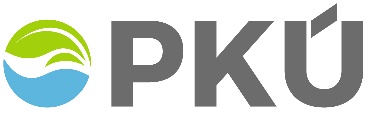 Palivový kombinát Ústí,státní podnik Hrbovická 2, 403 39 ChlumecPalivový kombinát Ústí,státní podnik Hrbovická 2, 403 39 ChlumecPalivový kombinát Ústí,státní podnik Hrbovická 2, 403 39 ChlumecPalivový kombinát Ústí,státní podnik Hrbovická 2, 403 39 ChlumecIČO	000 07 536DIČ	CZ00007536IČO	000 07 536DIČ	CZ00007536IČO	000 07 536DIČ	CZ00007536Bankovní spojení:Komerční banka, a.s., pobočka Mostzapsaný v obchodním rejstříku vedenému Krajského soudu v Ústí nad Labem,sp. zn. AXVIII 433zapsaný v obchodním rejstříku vedenému Krajského soudu v Ústí nad Labem,sp. zn. AXVIII 433zapsaný v obchodním rejstříku vedenému Krajského soudu v Ústí nad Labem,sp. zn. AXVIII 433Číslo účtu:1609491/0100Zastoupen: Zastoupen: Ing. Walterem Fiedlerem, ředitelem podnikuIng. Walterem Fiedlerem, ředitelem podnikuIng. Walterem Fiedlerem, ředitelem podnikuVe věcech technických: Ve věcech technických: František Kroupa, vedoucí odboru technických a revitalizačníchčinnostíe-mail: františek.kroupa@pku.cz, tel.: 475 672 059, 724 124 173Jakub Krejčí, technický pracovník oddělení realizace stavebe-mail: jakub.krejci@pku.cz, tel.: 475 672 077, 702 203 660Bc. Jan Vondruška, DiS., vedoucí střediska Chabařovicee-mail: jan.vondruska@pku.cz, tel.: 475 672 125František Kroupa, vedoucí odboru technických a revitalizačníchčinnostíe-mail: františek.kroupa@pku.cz, tel.: 475 672 059, 724 124 173Jakub Krejčí, technický pracovník oddělení realizace stavebe-mail: jakub.krejci@pku.cz, tel.: 475 672 077, 702 203 660Bc. Jan Vondruška, DiS., vedoucí střediska Chabařovicee-mail: jan.vondruska@pku.cz, tel.: 475 672 125František Kroupa, vedoucí odboru technických a revitalizačníchčinnostíe-mail: františek.kroupa@pku.cz, tel.: 475 672 059, 724 124 173Jakub Krejčí, technický pracovník oddělení realizace stavebe-mail: jakub.krejci@pku.cz, tel.: 475 672 077, 702 203 660Bc. Jan Vondruška, DiS., vedoucí střediska Chabařovicee-mail: jan.vondruska@pku.cz, tel.: 475 672 125Ve věcech obchodních:    Mgr. Kateřina Kolací, vedoucí oddělení veřejných zakázeke-mail: katerina.kolaci@pku.cz, tel.: 475 672 525Alena Muláková, technický pracovník oddělení veřejných zakázeke-mail: alena.mulakova@pku.cz, tel.: 475 672 225(dále jen „Objednatel“)Ve věcech obchodních:    Mgr. Kateřina Kolací, vedoucí oddělení veřejných zakázeke-mail: katerina.kolaci@pku.cz, tel.: 475 672 525Alena Muláková, technický pracovník oddělení veřejných zakázeke-mail: alena.mulakova@pku.cz, tel.: 475 672 225(dále jen „Objednatel“)Ve věcech obchodních:    Mgr. Kateřina Kolací, vedoucí oddělení veřejných zakázeke-mail: katerina.kolaci@pku.cz, tel.: 475 672 525Alena Muláková, technický pracovník oddělení veřejných zakázeke-mail: alena.mulakova@pku.cz, tel.: 475 672 225(dále jen „Objednatel“)Ve věcech obchodních:    Mgr. Kateřina Kolací, vedoucí oddělení veřejných zakázeke-mail: katerina.kolaci@pku.cz, tel.: 475 672 525Alena Muláková, technický pracovník oddělení veřejných zakázeke-mail: alena.mulakova@pku.cz, tel.: 475 672 225(dále jen „Objednatel“)Ve věcech obchodních:    Mgr. Kateřina Kolací, vedoucí oddělení veřejných zakázeke-mail: katerina.kolaci@pku.cz, tel.: 475 672 525Alena Muláková, technický pracovník oddělení veřejných zakázeke-mail: alena.mulakova@pku.cz, tel.: 475 672 225(dále jen „Objednatel“)NÁZEV OBCHODNÍ FIRMY (dle OR nebo ŽR)Sídlo obchodní firmy (dle výpisu z OR nebo ŽR)NÁZEV OBCHODNÍ FIRMY (dle OR nebo ŽR)Sídlo obchodní firmy (dle výpisu z OR nebo ŽR)NÁZEV OBCHODNÍ FIRMY (dle OR nebo ŽR)Sídlo obchodní firmy (dle výpisu z OR nebo ŽR)NÁZEV OBCHODNÍ FIRMY (dle OR nebo ŽR)Sídlo obchodní firmy (dle výpisu z OR nebo ŽR)NÁZEV OBCHODNÍ FIRMY (dle OR nebo ŽR)Sídlo obchodní firmy (dle výpisu z OR nebo ŽR)IČO	00000000DIČ	CZ00000000IČO	00000000DIČ	CZ00000000Bankovní spojení:…………………………………….zapsaná v obchodním rejstříku vedeném u Krajského soudu sp. zn. …zapsaná v obchodním rejstříku vedeném u Krajského soudu sp. zn. …Číslo účtu:00000000/0000 Zastoupena: ……………(dle výpisu z OR)……………(dle výpisu z OR)……………(dle výpisu z OR)Ve věcech technických:Ve věcech obchodních:      …………………………. e-mail/tel.:…………………………. e-mail/tel.:…………………………. e-mail/tel.:…………………………. e-mail/tel.:…………………………. e-mail/tel.:…………………………. e-mail/tel.:(dále jen „Zhotovitel“)(dále společně jen „Smluvní strany“)(dále jen „Zhotovitel“)(dále společně jen „Smluvní strany“)(dále jen „Zhotovitel“)(dále společně jen „Smluvní strany“)(dále jen „Zhotovitel“)(dále společně jen „Smluvní strany“)